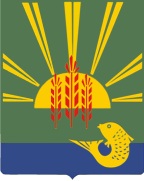 ОТЧЕТО ходе реализации и оценке эффективности муниципальной программы «Развитие культуры Ханкайского муниципального района» на 2014-2018 годы2015 годМуниципальная программа «Развитие культуры Ханкайского муниципального района» на 2014-2018 годыВ Ханкайском районе работает 8 муниципальных учреждений культуры. В муниципальных учреждениях – функционирует 14- клубных учреждений, 14- библиотек, 1 детская школа искусств и 1 библиотечно-музейный центр.В январе 2015 года по всем учреждениям культуры в дни зимних каникул прошли новогодние и рождественские праздничные мероприятия, в которых приняло участие около 3,5 тыс. человек. Ежегодно в районе проводится месячник военно-патриотического воспитания. В рамках месячника прошли книжные выставки, уроки мужества, конкурсные и игровые программы, тематические вечера для молодежи и людей старшего поколения. В феврале состоялся районный фестиваль военно-патриотической песни «Мы чтим сынов отечества в мундирах», в котором приняли участие 150 человек и присутствовало в зале 450 человек.В марте на территории района состоялись:- районный народный праздник «Широкая Масленица»;- торжественное мероприятие, посвященное 46-годовщине событий на о.Даманском. На мероприятии присутствовали воины-пограничники, ветераны ВОВ, труженики тыла, вдовы и школьники. Второй год работниками Центрального дома культуры была организована акция «Свеча памяти», посвященная 46 годовщине событий на о.Даманском;- отмечался Всероссийский День работников культуры.В апреле состоялся открытый районный конкурс детского творчества «Веселые нотки», в котором приняли участие не только дети Ханкайского района, но и гости из г. Владивостока.1 мая состоялось мероприятие, посвященное Дню весны и труда. 9 мая состоялось торжественное мероприятие, посвященное Дню Победы. На мероприятии присутствовали ветераны Великой Отечественной войны, труженики тыла, вдовы, воины, жители районного центра и гости. 1 июня ко Дню защиты детей на площади Центрального Дома культуры прошло увлекательное мероприятие для детей и их родителей. Ежегодно в первые выходные июля проходят праздничные мероприятия, посвященные Дню образования Ханкайского муниципального района и в эти же дни уже 15 год подряд проходит краевой фестиваль сельской культуры «Ханкайские зори». На все эти мероприятия съезжается огромное количество гостей и участников фестиваля со всего Приморского края. Так же был творческий коллектив с Хабаровского края. В этом году 2 села нашего района отметили свои юбилеи (с.Новокачалинск и с.Пархоменко). В селах прошли торжественные собрания, концерты, детские игровые программы и молодежные дискотеки.В августе прошли праздничные мероприятия, посвященные Дню флага.2 сентября ежегодно проходят праздничные мероприятия, посвященные окончанию Великой Отечественной войны.В рамках международного кинофестиваля стран АТР «Меридианы Тихого» наш район с творческой встречей посетил актер театра и кино Даниил Спиваковский.С 1 по 4 октября во всех учреждениях культуры прошли праздничные мероприятия, посвященные Дню пожилого человека.В ноябре в Центральном доме культуры состоялось праздничное мероприятие, посвященное Дню матери.В декабре во всех учреждениях культуры состоялись детские новогодние утренники, праздничные новогодние огоньки, детские игровые программы и выездные новогодние поздравления Деда Мороза и Снегурочки. В Центральном доме культуры состоялся новогодний музыкальный спектакль «Новогодний фейерверк».За весь период во всех библиотеках района были подготовлены выставки, лекции, беседы, книжные выставки, посвященные знаменательным датам.За весь период творческие коллективы и отдельные исполнители нашего района принимали активное участие в районных, краевых и зональных конкурсах и фестивалях.В рамках муниципальной программы «Развитие культуры Ханкайского муниципального района» на 2014-2021 годы, в целях реализация молодежной политики в Ханкайском муниципальном районе, разработан и реализуется комплекс мероприятий для детей и молодежи:Интернет уроки профилактической направленности «Имею право знать»; Всероссийский урок «Здоровые дети в здоровой семье», Конкурсные мероприятия детского творчества «Звездопад» для дошкольников, районный конкурс Рисунков «Служу России», совместно с территориальной избирательной комиссией проведен районный конкурс рисунков на тему «Выборы», Гала концерт детского и молодежного творчества «Звездопад», Районная акция «Платок памяти», конкурс рисунков «Дню победы посвящается.Экскурсия на Поклонный крест, районные соревнования юных велосипедистов, концерт ко Дню дошкольного работника и Дню учителя, проведен день правовых знаний для дошкольников и школьников всех возрастных групп, совместно с Прокуратурой Ханкайского района проведен районный конкурс рисунков «Я рисую свои права». 2	Финансирование муниципальной программы «Развитие культуры Ханкайского муниципального района» на 2014-2018 годы в 2015 году Информация о расходовании бюджетных и внебюджетных средств на реализацию  муниципальной  программы  за 2015 год  представлена в приложении № 1.3. Оценка эффективности реализации 
муниципальной программы за 2015 год	Оценка эффективности  муниципальной программы подготовлена в соответствии с методикой оценки эффективности реализации муниципальной программы и оценивалась как степень достижения запланированных результатов (сопоставление плановых и фактических значений показателей и индикаторов) при условии соблюдения обоснованного объема расходов (коэффициента фактического финансирования).	Реализация программ оценена как эффективная при достижении  113,5 % и более средним уровнем выполнения индикаторов, установленных в программах	Сведения о достижении значений показателей (индикаторов) муниципальных программ представлены в приложении № 2.Приложение № 2 СВЕДЕНИЯо достижении значений показателей  (индикаторов) муниципальной программы   за 2015 год Наименование направлений2014 год2014 год2015 год2015 годНаименование направленийОбъем финансирования тыс. рублейКоличество программОбъем финансирования тыс. рублейКоличество программВсего на реализацию программы13812,76117680,911Глава муниципального района-глава Администрациимуниципального района В.В.Мищенко                                                                                                                             Приложение №1      ИНФОРМАЦИЯ  о расходовании бюджетных и внебюджетных средств на реализацию муниципальной программы                                                                                                                               Приложение №1      ИНФОРМАЦИЯ  о расходовании бюджетных и внебюджетных средств на реализацию муниципальной программы                                                                                                                               Приложение №1      ИНФОРМАЦИЯ  о расходовании бюджетных и внебюджетных средств на реализацию муниципальной программы                                                                                                                               Приложение №1      ИНФОРМАЦИЯ  о расходовании бюджетных и внебюджетных средств на реализацию муниципальной программы                                                                                                                               Приложение №1      ИНФОРМАЦИЯ  о расходовании бюджетных и внебюджетных средств на реализацию муниципальной программы                                                                                                                               Приложение №1      ИНФОРМАЦИЯ  о расходовании бюджетных и внебюджетных средств на реализацию муниципальной программы                                                                                                                               Приложение №1      ИНФОРМАЦИЯ  о расходовании бюджетных и внебюджетных средств на реализацию муниципальной программы                                                                                                                               Приложение №1      ИНФОРМАЦИЯ  о расходовании бюджетных и внебюджетных средств на реализацию муниципальной программы                                                                                                                               Приложение №1      ИНФОРМАЦИЯ  о расходовании бюджетных и внебюджетных средств на реализацию муниципальной программы                                                                                                                               Приложение №1      ИНФОРМАЦИЯ  о расходовании бюджетных и внебюджетных средств на реализацию муниципальной программы                                                                                                                               Приложение №1      ИНФОРМАЦИЯ  о расходовании бюджетных и внебюджетных средств на реализацию муниципальной программы                                                                                                                               Приложение №1      ИНФОРМАЦИЯ  о расходовании бюджетных и внебюджетных средств на реализацию муниципальной программы                                                                                                                               Приложение №1      ИНФОРМАЦИЯ  о расходовании бюджетных и внебюджетных средств на реализацию муниципальной программы                                                                                                                               Приложение №1      ИНФОРМАЦИЯ  о расходовании бюджетных и внебюджетных средств на реализацию муниципальной программы  № п/пПоказатель (индикатор) (наименование)Ед. измере-нияЗначения показателей индикаторов) муниципальной программыЗначения показателей индикаторов) муниципальной программыЗначения показателей индикаторов) муниципальной программыЗначения показателей индикаторов) муниципальной программыОбоснование отклонений значений показателей№ п/пПоказатель (индикатор) (наименование)Ед. измере-ния201420152015Обоснование отклонений значений показателей№ п/пПоказатель (индикатор) (наименование)Ед. измере-ния2014планфакт%Обоснование отклонений значений показателей12345678Муниципальная программа «Развитие культуры Ханкайского муниципального района» на 2014-2021 годы»Муниципальная программа «Развитие культуры Ханкайского муниципального района» на 2014-2021 годы»Муниципальная программа «Развитие культуры Ханкайского муниципального района» на 2014-2021 годы»Муниципальная программа «Развитие культуры Ханкайского муниципального района» на 2014-2021 годы»Муниципальная программа «Развитие культуры Ханкайского муниципального района» на 2014-2021 годы»Муниципальная программа «Развитие культуры Ханкайского муниципального района» на 2014-2021 годы»Муниципальная программа «Развитие культуры Ханкайского муниципального района» на 2014-2021 годы»Муниципальная программа «Развитие культуры Ханкайского муниципального района» на 2014-2021 годы»1.Доля населения, участвующего в платных культурно-массовых мероприятиях%98,96169,091,053,82.Уровень фактической обеспеченности клубами и учреждениями клубного типа%99,6100,8113,0112,13.Уровень фактической обеспеченности библиотеками%81,2587,587,5100,04.Количество мероприятий районного совета ветерановед.696980115,95.Количество мероприятий районного общества инвалидовед.9785118138,86.Количество преподавателей детской школы искусств, прошедших курсы повышения квалификациичел.524200,07.Количество мероприятий детской школы искусств (выставок, концертов, конкурсов)ед.785659105,48.Доля детей и молодежи, участвующих в мероприятии%55604981,7ИТОГО113,5